#6 THE DISCRIMINANT			Example Problems						1.) x2 – 5x – 14 = 0		2.) 2x2 + x – 5 = 0							3.) x2 – 10x + 25 = 0	               4.) 4x2 – 9x + 7 = 0Discriminant Chart#6 THE DISCRIMINANT			Example Problems						1.) x2 – 5x – 14 = 0		2.) 2x2 + x – 5 = 0							3.) x2 – 10x + 25 = 0	               4.) 4x2 – 9x + 7 = 0Discriminant Chart		Value of DiscriminantType and Number of RootsSample Graph of Related FunctionD>0 (+) and D is a ______________ _____________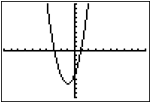 D>0 (+) and D NOT a ______________ _____________D = 0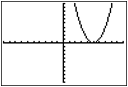 D<0 ( ─ )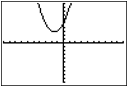 		Value of DiscriminantType and Number of RootsSample Graph of Related FunctionD>0 (+) and D is a ______________ _____________D>0 (+) and D NOT a ______________ _____________D = 0D<0 ( ─ )